БАШКОРТОСТАН РЕСПУБЛИКАҺЫ  				РЕСПУБЛИКА БАШКОРТОСТАН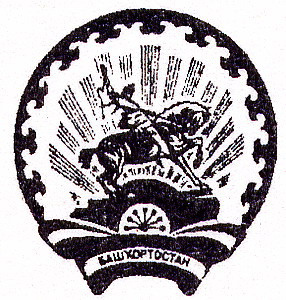 БӘЛӘБӘЙ  РАЙОНЫ МУНИЦИПАЛЬ 			      АДМИНИСТРАЦИЯРАЙОНЫНЫҢ   ПРИЮТ      КАСАБА				ГОРОДСКОГО ПОСЕЛЕНИЯСОВЕТЫ   КАЛА  БИЛӘМӘҺЕ				ПРИЮТОВСКИЙ ПОССОВЕТ      	ХАКИМИӘТЕ						МУНИЦИПАЛЬНОГО РАЙОНА								БЕЛЕБЕЕВСКИЙ РАЙОН452017, Приютово э.к., Свердлов урамы, 6				452017, р.п.Приютово, ул. Свердлова,6,	тел.,факс 7-14-95							тел.,факс 7-14-95	КАРАР			                                 ПОСТАНОВЛЕНИЕ«18» декабрь 2015 й.	               № 148	               «18» декабря   2015г.Об утверждении плана мероприятий («дорожная карта»)по повышению значений показателей доступности для инвалидов объектов и услуг в сфере деятельности администрации городского поселения Приютовский поссовет В целях реализации пункта 1 части 4 статьи 26 Федерального закона от 1 декабря 2014 года № 419-ФЗ «О внесении изменений в отдельные законодательные акты Российской Федерации по вопросам социальной защиты инвалидов в связи с ратификацией Конвенции о правах инвалидов», руководствуясь Федеральным законом от 06.10.2003 № 131-ФЗ «Об общих принципах организации местного самоуправления в Российской Федерации»,  в соответствии с постановлением Правительства Российской Федерации от 17 июня 2015 года №599 «О порядке и сроках разработки федеральными органами исполнительной власти, органами исполнительной власти субъектов Российской Федерации, органами местного самоуправления мероприятий по повышению значений показателей доступности для инвалидов объектов и услуг в установленных сферах деятельности», Распоряжением Правительства РБ от 01.10.2015 №  1079-р « Об утверждении плана мероприятий ("дорожной карты") Республики Башкортостан, реализуемого для достижения запланированных  значений показателей доступности для инвалидов объектов и услуг» Уставом городского поселения Приютовский поссовет муниципального района Белебеевский район Республики Башкортостан, ПОСТАНОВЛЯЮ:1.Утвердить план мероприятий («дорожную карту») по повышению значений показателей доступности для инвалидов объектов и услуг в сфере деятельности администрации городского поселения Приютовский поссовет.2. Настоящее постановление разместить на официальном сайте городского поселения Приютовский поссовет муниципального района Белебеевский район Республики Башкортостан.3.Контроль за выполнением настоящего постановления возложить на  заместителя главы.4. Постановление вступает в силу после его опубликования.Глава Администрации                                                              Л.Р.Юнусова визируют:План мероприятий («дорожная карта»)по повышению значений показателей доступности для инвалидов объектов и услуг в сфере деятельности администрации городского поселения Приютовский поссовет муниципального района Белебеевский район Республики Башкортостан1. Общее описание «дорожной карты»«Дорожная карта» разработана в целях реализации пункта 1 части 4 статьи 26 Федерального закона от 1 декабря 2014 года № 419-ФЗ «О внесении изменений в отдельные законодательные акты Российской Федерации по вопросам социальной защиты инвалидов в связи с ратификацией Конвенции о правах инвалидов»  и направлена на повышение значений показателей доступности для инвалидов объектов и услуг в сфере культуры, предоставления  муниципальных услуг инвалидам на территории городского поселения Приютовский поссовет           Проведенный мониторинг показал, что большинство зданий социальной инфраструктуры не отвечают всем требованиям доступности для инвалидов. Наиболее уязвимыми  являются следующие основные категории инвалидов, в том числе детей-инвалидов: инвалиды с нарушением опорно-двигательного аппарата, в том числе инвалиды, передвигающиеся на креслах-колясках, инвалиды с нарушением слуха, инвалиды с нарушением зрения. Целью разработки "дорожной карты" является обеспечение  беспрепятственного доступа к приоритетным объектам и услугам в приоритетных сферах жизнедеятельности инвалидов и других маломобильных групп населения.Для достижения указанной цели необходимо решение следующих задач:- выявление существующих ограничений и барьеров, препятствующих доступности среды для инвалидов, и оценка потребности в их устранении;- формирование доступной среды для инвалидов к информационным технологиям, учреждениям социальной сферы;- обеспечение доступности, повышение оперативности и эффективности предоставления муниципальных услуг инвалидам;- обеспечение доступности для инвалидов и детей-инвалидов к услугам культуры, искусства, а также создание возможностей развивать и использовать их творческий, художественный потенциал;          Решение поставленных задач будет осуществляться в ходе реализации дорожной карты с 2016 по 2020 год.     Реализация «дорожной карты» позволит сформировать условия для устойчивого развития доступной среды для инвалидов и других маломобильных групп  граждан, обеспечить полноценную интеграцию детей инвалидов с обществом, повысить доступность и качество услуг для инвалидов, преодолеть социальную разобщенность.Финансирование мероприятий осуществляется за счет средств местного бюджета в объемах, утвержденных решением Совета городского поселения Приютовский поссовет о бюджете городского поселения Приютовский поссовет на соответствующий год. При сокращении или увеличении ассигнований на реализацию мероприятий дорожной карты, в установленном порядке вносятся  предложения о корректировке перечня мероприятий.            Руководители органов, определенные исполнителями мероприятий дорожной карты, несут ответственность за реализацию комплекса закрепленных за ними мероприятий, обеспечивают эффективное использование средств, выделяемых на их реализацию.        Контроль за исполнением дорожной карты и оценку эффективности реализации осуществляет администрация городского поселения Приютовский поссовет  2.  ПЕРЕЧЕНЬ МЕРОПРИЯТИЙ,реализуемых для достижения запланированных значений показателей доступности для инвалидов объектов и услугУТВЕРЖДЕН постановлением администрации городского поселения Приютовский поссовет муниципального района Белебеевский район Республики Башкортостан № __ от ________ 2015г. № п/пНаименование мероприятияНормативный правовой акт (программа), иной документ, которым предусмотрено проведение мероприятияОтветственные исполнители, соисполнителиСрок реализацииОжидаемый результат12223344566Раздел I. Мероприятия по поэтапному повышению значений показателей доступности для инвалидов объектов инфраструктуры, включая оборудование объектов необходимыми приспособлениямиРаздел I. Мероприятия по поэтапному повышению значений показателей доступности для инвалидов объектов инфраструктуры, включая оборудование объектов необходимыми приспособлениямиРаздел I. Мероприятия по поэтапному повышению значений показателей доступности для инвалидов объектов инфраструктуры, включая оборудование объектов необходимыми приспособлениямиРаздел I. Мероприятия по поэтапному повышению значений показателей доступности для инвалидов объектов инфраструктуры, включая оборудование объектов необходимыми приспособлениямиРаздел I. Мероприятия по поэтапному повышению значений показателей доступности для инвалидов объектов инфраструктуры, включая оборудование объектов необходимыми приспособлениямиРаздел I. Мероприятия по поэтапному повышению значений показателей доступности для инвалидов объектов инфраструктуры, включая оборудование объектов необходимыми приспособлениямиРаздел I. Мероприятия по поэтапному повышению значений показателей доступности для инвалидов объектов инфраструктуры, включая оборудование объектов необходимыми приспособлениямиРаздел I. Мероприятия по поэтапному повышению значений показателей доступности для инвалидов объектов инфраструктуры, включая оборудование объектов необходимыми приспособлениямиРаздел I. Мероприятия по поэтапному повышению значений показателей доступности для инвалидов объектов инфраструктуры, включая оборудование объектов необходимыми приспособлениямиРаздел I. Мероприятия по поэтапному повышению значений показателей доступности для инвалидов объектов инфраструктуры, включая оборудование объектов необходимыми приспособлениямиРаздел I. Мероприятия по поэтапному повышению значений показателей доступности для инвалидов объектов инфраструктуры, включая оборудование объектов необходимыми приспособлениями1.1.1.1.Проведение мониторинга доступности объектов социальной инфраструктурыПроведение мониторинга доступности объектов социальной инфраструктурыАдминистрация городского поселения Приютовский поссовет  Администрация городского поселения Приютовский поссовет  2016-2020годыВыявление нарушений требований доступности с целью устраненияВыявление нарушений требований доступности с целью устранения1.2.1.2.Оборудование кнопки вызова на входе в администрациюОборудование кнопки вызова на входе в администрациюСП 59.13330.2011СП 59.13330.2011Администрация городского поселения Приютовский поссовет  Администрация городского поселения Приютовский поссовет  2020 годСоздание доступности для инвалидов  с нарушением опорно-двигательного аппарата, в том числе инвалидов-колясочниковСоздание доступности для инвалидов  с нарушением опорно-двигательного аппарата, в том числе инвалидов-колясочников1.3.1.3.Выделение на автостоянке у здания администрации ГП  не менее 10% мест для парковки автомобилей инвалидами и соблюдение порядка их использованияВыделение на автостоянке у здания администрации ГП  не менее 10% мест для парковки автомобилей инвалидами и соблюдение порядка их использованияАдминистрация городского поселения Приютовский поссовет  Администрация городского поселения Приютовский поссовет  2018 годПовышение качества предоставляемых услуг  инвалидамПовышение качества предоставляемых услуг  инвалидам1.4.1.4.Организация работы со СМИ (размещение информации, статей по вопросам социальной защиты и реабилитации инвалидов в газете «Приютовский нефтяник» и на сайте Администрации ГП Организация работы со СМИ (размещение информации, статей по вопросам социальной защиты и реабилитации инвалидов в газете «Приютовский нефтяник» и на сайте Администрации ГП Дорожная картаДорожная картаАдминистрация городского поселения Приютовский поссовет  Администрация городского поселения Приютовский поссовет  2017 – 2020 годыОбеспечение равных возможностей и доступность информации для всех инвалидов.Обеспечение равных возможностей и доступность информации для всех инвалидов.1.5.1.5.Проведение встреч, совещаний с представителями предпринимательского сообщества по вопросам выполнения требований Конвенции о правах инвалидов и Федерального закона от 24.11.1995 № 181-ФЗ «О социальной защите инвалидов в Российской Федерации» (в редакции Федерального закона от 01.12.2014 № 419-ФЗ)Проведение встреч, совещаний с представителями предпринимательского сообщества по вопросам выполнения требований Конвенции о правах инвалидов и Федерального закона от 24.11.1995 № 181-ФЗ «О социальной защите инвалидов в Российской Федерации» (в редакции Федерального закона от 01.12.2014 № 419-ФЗ)В рамках текущей деятельности  администрации поселенияВ рамках текущей деятельности  администрации поселенияАдминистрация поселенияАдминистрация поселения2016 – 2020 годыповышение информированности бизнес-сообщества о законодательстве по правам инвалидовповышение информированности бизнес-сообщества о законодательстве по правам инвалидовРаздел II. Мероприятия по поэтапному повышению значений показателей доступности, предоставляемых инвалидам услуг, с учетом имеющихся у них нарушенных функций организма, а также по оказанию им помощи в преодолении барьеров, препятствующих пользованию объектами и услугамиРаздел II. Мероприятия по поэтапному повышению значений показателей доступности, предоставляемых инвалидам услуг, с учетом имеющихся у них нарушенных функций организма, а также по оказанию им помощи в преодолении барьеров, препятствующих пользованию объектами и услугамиРаздел II. Мероприятия по поэтапному повышению значений показателей доступности, предоставляемых инвалидам услуг, с учетом имеющихся у них нарушенных функций организма, а также по оказанию им помощи в преодолении барьеров, препятствующих пользованию объектами и услугамиРаздел II. Мероприятия по поэтапному повышению значений показателей доступности, предоставляемых инвалидам услуг, с учетом имеющихся у них нарушенных функций организма, а также по оказанию им помощи в преодолении барьеров, препятствующих пользованию объектами и услугамиРаздел II. Мероприятия по поэтапному повышению значений показателей доступности, предоставляемых инвалидам услуг, с учетом имеющихся у них нарушенных функций организма, а также по оказанию им помощи в преодолении барьеров, препятствующих пользованию объектами и услугамиРаздел II. Мероприятия по поэтапному повышению значений показателей доступности, предоставляемых инвалидам услуг, с учетом имеющихся у них нарушенных функций организма, а также по оказанию им помощи в преодолении барьеров, препятствующих пользованию объектами и услугамиРаздел II. Мероприятия по поэтапному повышению значений показателей доступности, предоставляемых инвалидам услуг, с учетом имеющихся у них нарушенных функций организма, а также по оказанию им помощи в преодолении барьеров, препятствующих пользованию объектами и услугамиРаздел II. Мероприятия по поэтапному повышению значений показателей доступности, предоставляемых инвалидам услуг, с учетом имеющихся у них нарушенных функций организма, а также по оказанию им помощи в преодолении барьеров, препятствующих пользованию объектами и услугамиРаздел II. Мероприятия по поэтапному повышению значений показателей доступности, предоставляемых инвалидам услуг, с учетом имеющихся у них нарушенных функций организма, а также по оказанию им помощи в преодолении барьеров, препятствующих пользованию объектами и услугамиРаздел II. Мероприятия по поэтапному повышению значений показателей доступности, предоставляемых инвалидам услуг, с учетом имеющихся у них нарушенных функций организма, а также по оказанию им помощи в преодолении барьеров, препятствующих пользованию объектами и услугамиРаздел II. Мероприятия по поэтапному повышению значений показателей доступности, предоставляемых инвалидам услуг, с учетом имеющихся у них нарушенных функций организма, а также по оказанию им помощи в преодолении барьеров, препятствующих пользованию объектами и услугами2.1.2.1.Включение требований к обеспечению условий доступности для инвалидов в административные регламенты предоставления  муниципальных услуг  Включение требований к обеспечению условий доступности для инвалидов в административные регламенты предоставления  муниципальных услуг  ст. 26 Федерального закона  от 01.12.2014 года № 419-ФЗст. 26 Федерального закона  от 01.12.2014 года № 419-ФЗАдминистрация городского поселения Приютовский поссовет  Администрация городского поселения Приютовский поссовет  III квартал 2016г одаПовышение качества предоставляемых услуг  инвалидамПовышение качества предоставляемых услуг  инвалидам2.2.2.2.Проведение инструктирования (обучения)  сотрудников учреждений, предоставляющих услуги населению, по вопросам оказания услуг инвалидам в доступных для них форматахПроведение инструктирования (обучения)  сотрудников учреждений, предоставляющих услуги населению, по вопросам оказания услуг инвалидам в доступных для них форматахАдминистрация городского поселения Приютовский поссовет  Администрация городского поселения Приютовский поссовет  2016-2020 годыПовышение качества предоставляемых услуг  инвалидамПовышение качества предоставляемых услуг  инвалидам2.3.2.3.Сопровождение инвалидов по зрению и с нарушением опорно-двигательного аппаратаСопровождение инвалидов по зрению и с нарушением опорно-двигательного аппаратаАдминистрация городского поселения Приютовский поссовет  Администрация городского поселения Приютовский поссовет  2016-2018 годыПовышение качества предоставляемых услуг  инвалидамПовышение качества предоставляемых услуг  инвалидам2.4.2.4.Оказание помощи инвалидам в преодолении барьеров при предоставлении им услугОказание помощи инвалидам в преодолении барьеров при предоставлении им услугАдминистрация городского поселения Приютовский поссовет  Администрация городского поселения Приютовский поссовет  2016-2018 годыПовышение качества предоставляемых услуг  инвалидамПовышение качества предоставляемых услуг  инвалидам2.5.2.5.Размещение оборудования и носителей информации с учетом потребностей инвалидовРазмещение оборудования и носителей информации с учетом потребностей инвалидовАдминистрация городского поселения Приютовский поссовет  Администрация городского поселения Приютовский поссовет  2016-2018 годыПовышение качества предоставляемых услуг  инвалидамПовышение качества предоставляемых услуг  инвалидам